OBJECTIVESeeking a position in your company to utilize and showcase my management and accounting skills which I picked up from working in a start-up firm, so that the company as well as I can benefit professionally and personally.WORK EXPERIENCE1. Accounts Executive , GOODWAY ENTERPRISES PVT LTD.  (Nov 2013-July 2015)Managed finance and general aspects of the business remotely.Sales Invoicing.  Prepare Receipt, Cash Book, Purchase Report.Monthly Sales Report PreparationWorked out business plans and financial plans.2. Logistic  Exicutive, IDEA CELLULAR LTD  (Oct 2015-july 2016)Planning of procurement, production, inventory control, logistics and distribution.Obtaining quotes for transportation and also making cost comparisons.Preparing and finalizing the price through BID Comparison process.Assisting  for the preparation of Need For Approval.EDUCATIONAL PROFILEHINDUSTHAN COLLEGE OF ARTS AND SCIENCE ,COIMBATORE, TAMILNADUPost Graduate Diploma in Management, 2011-2013 Dual Specializations in Finance and Marketing- Areas of Interest: Financial Markets, Entrepreneurship, Business Environment & MacroeconomicsAL AMEEN COLLEGE EDATHALA, Ernakulam, Kerala.Bachelor of Commerce (Finance & Taxation), 2007-2010.ORGANIZATIONAL STUDY AND INTERNSHIPMUNDETH STORAGE SYSTEMS PVT LTDStudy on the financial efficiency and effectiveness of M/S MUNDETH STORAGE SYSTEMS PVT LTDProject brief:         The  study  of  the  financial  position  of  a  company  was  accomplished  by various tools and techniques  like Comparative statement analysis, Common size statement  analysis,  trend  analysis  and  Ratio  analysis,  Financial  planning  with financial  ratios  to  support  the  above  with  the  appropriate  graphs  and  tables. Thus,  we  can  say  that,  Financial  Analysis  is a  starting  point for  making  plans before using any sophisticated forecasting and planning. Software/Computer ProficiencyTally ERP 9MS ExcelORACLE ERPQuick BooksOCCUPATIONAL AND COMPETENCE SKILLSGood interpersonal and intrapersonal communication skills.Excellent cognitive skills.Ability to work well in a team or a group.Ability to adapt in multicultural environments.Have the ability to coordinate people and bring different elements together to work effectively.Cost and time management skills.Ability to deal with co-workers diplomatically and willingness to learn from them.Organizational skills when it comes to project or team management.INTERESTS / VOLUNTARY COMMITMENTSWhen I’m not at my job, I’ll be probably into any of the following thingsUpdating myself with relevant information on companies and industries.Playing football, listening musics.OTHER INFORMATIONMarital Status : SingleNationality: IndianLanguage Proficiency- English, Hindi,  Malayalam & Arabic (read & write).DECLARATIONI hereby declare that the above written particulars are true to the best of my knowledge and belief.HAROON.FINANCE AND LOGISTIC PROFESSIONALD.O.B: 03-APR-1989Mobile No.: +971504973598Email: haroona.344062@2freemail.com DUBAI – UNITED ARAB EMIRATES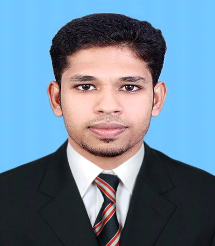 